Полезные контактыКуда обращаться подростку/ родителям по поиску вакансий?Подать заявление через Единую цифровую платформу в сфере занятости и трудовых отношений «Работа России», Единый портал государственных и муниципальных услуг (функций).Куда обратиться за консультацией по вопросам трудоустройства?В ближайший Центр занятости населения.Куда обратиться за консультацией по вопросам трудовых отношений и охраны труда? В Управление труда Министерства труда, занятости и социальной защиты Республики Коми (167610, г.Сыктывкар, ул. Интернациональная, д. 174) 1) по вопросам проведения специальной оценки условий труда, проведения государственной экспертизы условий труда:8 (8212)286-090 доб. 3002) по вопросам охраны труда:8 (8212)286-090 доб. 2903) по вопросам трудовых отношений:8 (8212)286-090 доб. 280Куда обратиться в случае нарушения трудовых прав?В Государственную инспекцию труда в Республике Коми:г. Сыктывкар, ул. Морозова, д. 156/2, тел: 8 (8212) 31-59-06;г. Печора, ул. Н. Островского, дом 71, тел. 8(82142) 7-41-2;г. Ухта, ул. Чибьюская д. 54,тел. 8(82167) 4-33-44;г. Воркута, ул. Мира, д.3 «Б», 2 этаж,т. 8(82151) 6-01-31.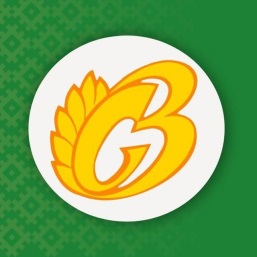 Министерство труда, занятости и социальной защиты Республики КомиТебе от 14 до 18?Хочешь работать?Памятка для несовершеннолетних граждан от 14 до 18 лет по трудоустройству в свободное от учебы время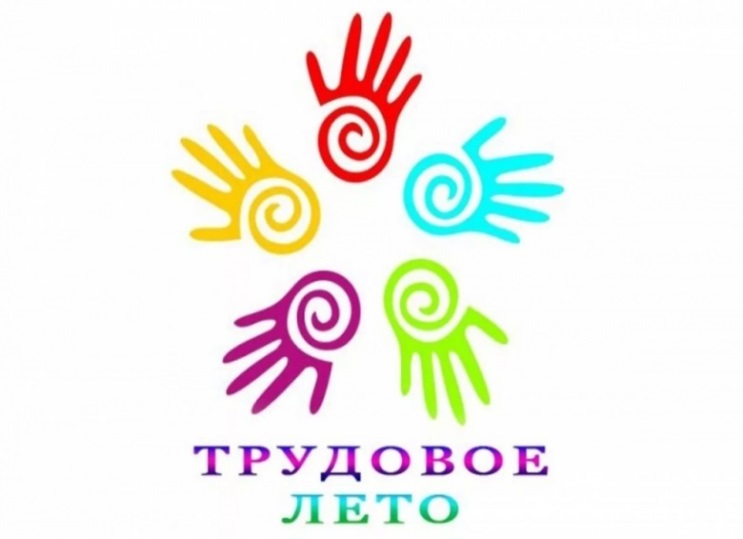 Сыктывкар 2023До 14 лет можно работать в организациях кинематографии, театрах, театральных и концертных организациях, цирках (ст. 63 ТК РФ).Важно!Работодатель не может устанавливать испытательный срок при приеме на работу  лицам, не достигшим возраста 18 лет (ст. 70 ТК РФ).Обрати внимание!Запрещается применение труда лиц в возрасте до 18 лет (ст. 265 ТК РФ):- на работах с вредными и (или) опасными условиями труда, на подземных работах. Перечень работ утвержден постановлением Правительства РФ от 25.02.2000 № 163;- на работах, выполнение которых может причинить вред их здоровью и нравственному развитию (игорный бизнес, работа в ночных кабаре и клубах, производство, перевозка и торговля спиртными напитками, табачными изделиями, наркотическими и иными токсическими препаратами, материалами эротического содержания). Медицинский осмотрПри заключении трудового договора работодатель обязан направить на обязательный предварительный медицинский осмотр независимо от трудовой функции (работы по должности в соответствии со штатным расписанием, профессии, специальности с указанием квалификации; конкретного вида поручаемой работнику работы) и далее ежегодно на периодический медицинский осмотр до достижения возраста 18 лет (ст. 266 ТК РФ).Важно!Медицинский осмотр проводится за счет средств работодателя (ст. 266 ТК РФ).Рабочее времяПри совмещении учебы и работы (ст. 92 ТК РФ):до 16 лет – не более 12 часов в неделю;от 16 до 18 лет – не более 17,5 часов в неделю.Рабочая смена  в течение учебного года (ст. 94 ТК РФ):от 14 до 16 лет – 2,5 часа в день;от 16 до 18 часов – 4 часа в день.Для не получающих общее и среднее профессиональное образование (ст. 92 ТК РФ):до 16 лет – не более 24 часов в неделю;от 16 до 18 лет – не более 35 часов в неделю.Рабочая смена в период каникул (ст. 94 ТК РФ):от 14 до 15 лет – 4 часа в день;от 15 до 16 лет – 5 часов в день;от 16 до 18 лет – 7 часов в день.Важно!Работников в возрасте до 18 лет работодатель не вправе:- направлять  в командировки;- привлекать к сверхурочной работе, работе в ночное время, в выходные и нерабочие праздничные дни.Также до 18 лет запрещена работа: - вахтовым методом (ст. 298 ТК РФ);- в религиозных организациях (ст. 342 ТК РФ).Нормы предельно допустимых нагрузок при подъеме и перемещении тяжестей вручную утверждены постановлением Минтруда России от 07.04.1999 №7.Ежегодный оплачиваемый отпускДля работников до 18 лет ежегодный основной оплачиваемый отпуск составляет 31 календарный день и предоставляется в удобное для них время (ст. 267 ТК РФ). При этом работник имеет право на предоставление оплачиваемого отпуска до истечения 6 месяцев непрерывной работы (ст. 122 ТК РФ).Важно!Установлены запреты:- на непредоставление ежегодного оплачиваемого отпуска (ст. 124 ТК РФ);- на отзыв из отпуска (ст. 125 ТК РФ);- на замену отпуска денежной компенсацией, за исключением выплаты денежной компенсации за неиспользованный отпуск при увольнении (ст. 126 ТК РФ).Также работодатель обязан обеспечить:выдачу средств индивидуальной защиты и смывающих средств (ст. 214 ТК РФ). Выдача средств индивидуальной защиты фиксируется в личной карточке учета СИЗ.В случае необеспечения работника средствами коллективной защиты и средствами индивидуальной защиты работодатель не имеет права требовать от работника исполнения трудовых обязанностей и обязан оплатить возникший по этой причине простой в размере среднего заработка работника (ст. 216.1 ТК РФ).обучение по охране труда, в том числе обучение безопасным методам и приемам выполнения работ, обучение по оказанию первой помощи пострадавшим на производстве, обучение по использованию (применению) средств индивидуальной защиты, инструктаж по охране труда, стажировку (при необходимости), проверку знаний требований охраны труда.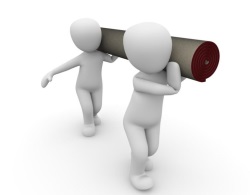 Если ты не знал, есть нормы переноски и передвижения тяжестейЕсли ты не знал, есть нормы переноски и передвижения тяжестейЕсли ты не знал, есть нормы переноски и передвижения тяжестейЕсли ты не знал, есть нормы переноски и передвижения тяжестейЕсли ты не знал, есть нормы переноски и передвижения тяжестейХарактер работыПолПолПредельно допустимая масса груза в кгПредельно допустимая масса груза в кгПредельно допустимая масса груза в кгПредельно допустимая масса груза в кгХарактер работыПолПол14 лет15 лет16 лет17 лет1. Подъем и перемещение вручную груза постоянно в течение рабочей смены ЮношиЮноши33441. Подъем и перемещение вручную груза постоянно в течение рабочей смены ДевушкиДевушки22332. Подъем и перемещение груза вручную      в течение не более 1/3 рабочей смены:- постоянно (не более 2 раз в час);ЮношиЮноши671113- постоянно (не более 2 раз в час);ДевушкиДевушки3456- при чередовании с другой работой (до 2-х раз в час)ЮношиЮноши12152024- при чередовании с другой работой (до 2-х раз в час)ДевушкиДевушки45783. Суммарная масса груза, перемещаемого в течение смены- подъем с рабочей поверхностиЮношиЮноши40050010001500- подъем с рабочей поверхностиДевушкиДевушки180200400500- подъем с полаЮношиЮноши200250500700- подъем с полаДевушкиДевушки90100200250